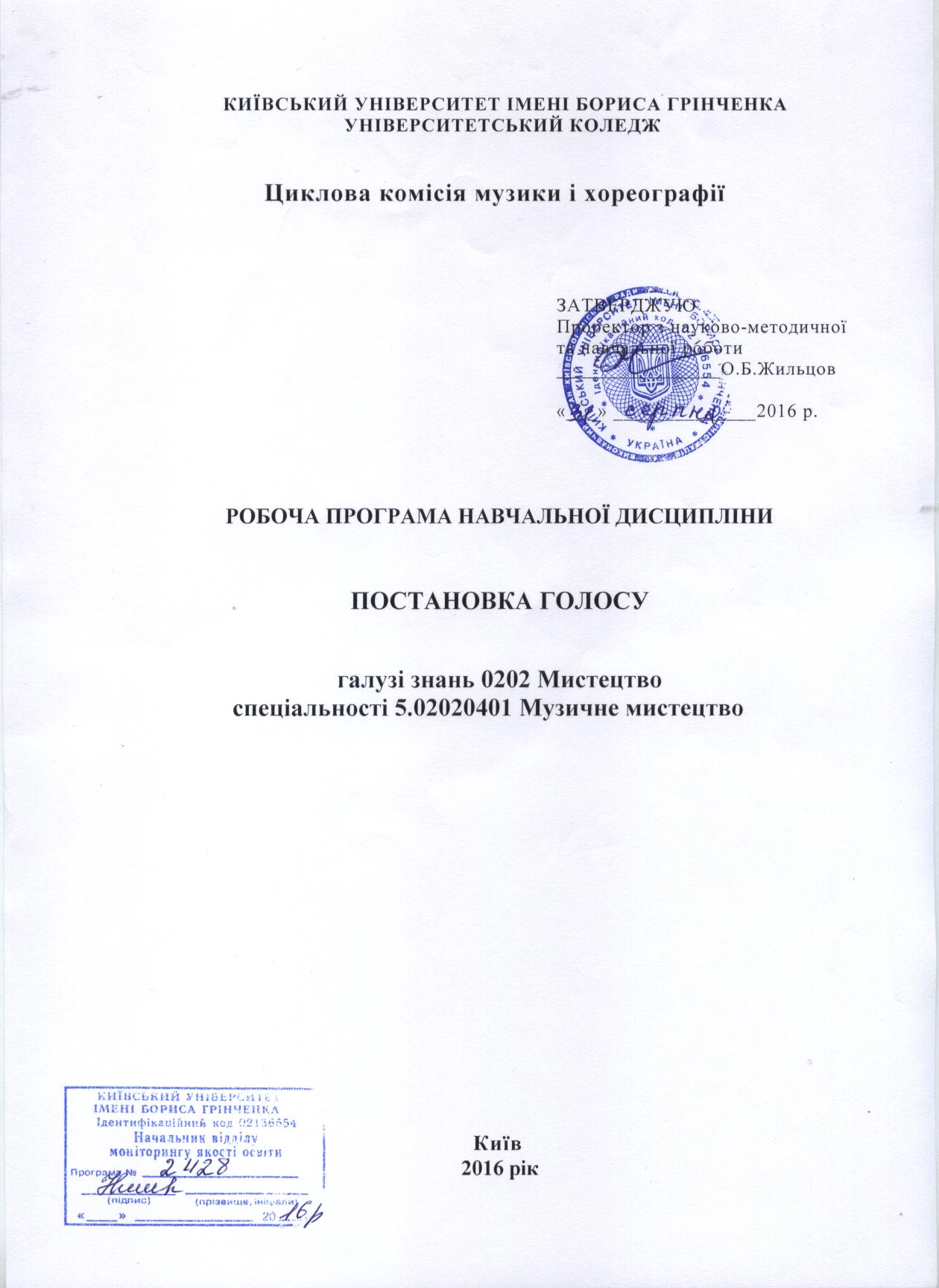 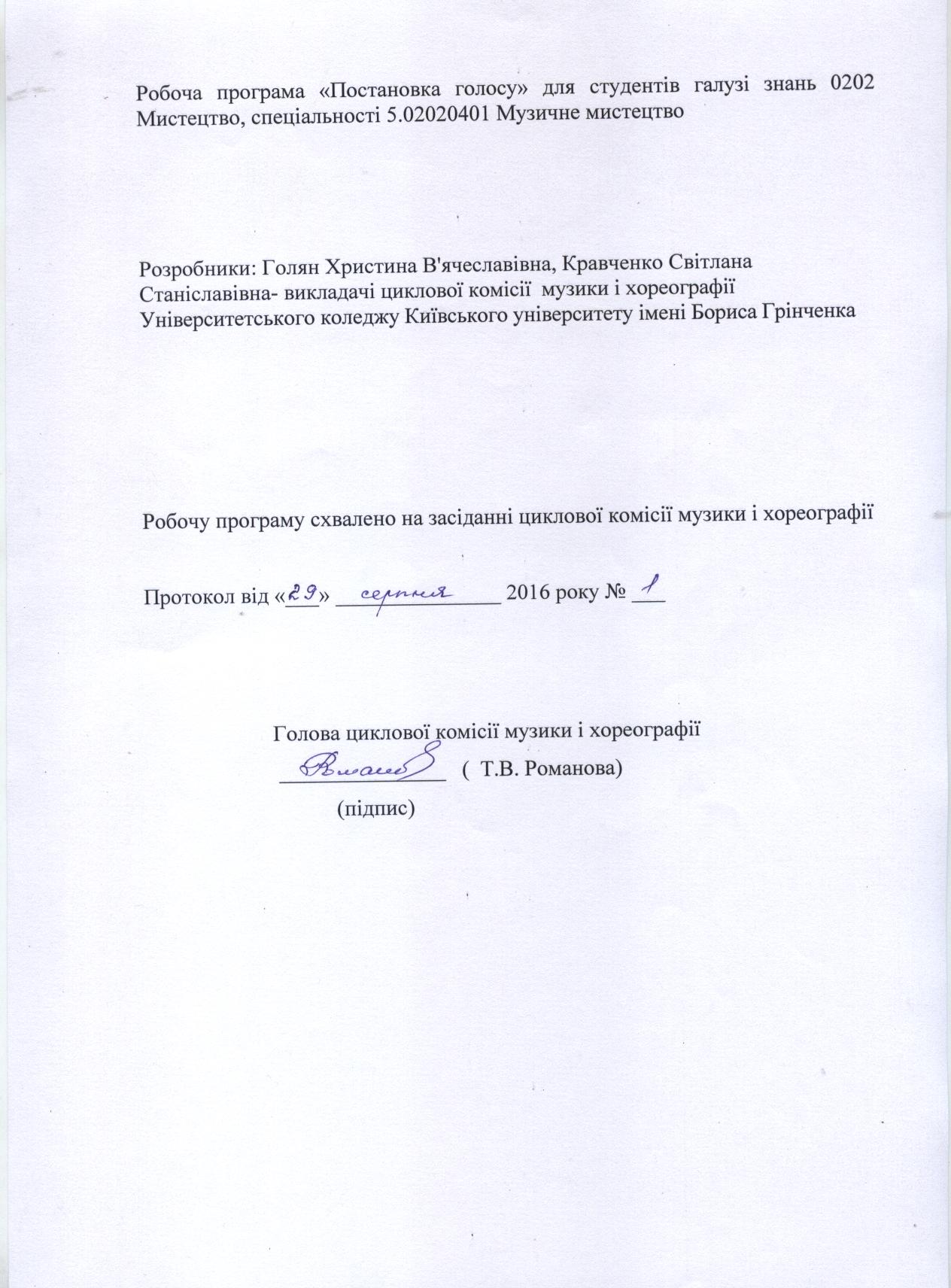 І. ОПИС ПРЕДМЕТА НАВЧАЛЬНОЇ ДИСЦИПЛІНИ« ПОСТАНОВКА ГОЛОСУ »ІІ. Мета та завдання навчальної дисципліниВокальний клас є однією з профілюючих дисциплін, що визначають рівень підготовки учителя музики.У запропонованій програмі йдеться, перш за все, про системність викладання курсу, що дозволяє виявляти і розвивати активне вокально-слухове сприймання та відтворення на основі наукового розвитку вокального мистецтва. Метою викладання навчальної дисципліни «Постановка голосу» є: підготувати висококваліфікованих фахівців в сфері вокалу, які мають розвинений вокальний слух,володіють основами вокальної методики, вокальними навичками, що дозволить їм повною мірою реалізуватися в майбутній практичній діяльності в школі та дошкільних навчальних закладах.Завдання курсу: розвиток естетичного виховання студентів засобами вокального мистецтва;усунення недоліків голосоутворення;сформувати у студентів уміння та навичкина основі принципів вокальної методології;накопичити музичний репертуар для проведення різних форм навчальної та позакласної діяльності в шкільних і культурно-освітніх установах;максимальний розвиток вокально-технічних і художньо-виконавських даних студентівв системі свідомого володіння голосом;забезпечити професійну підготовку студентів до вокальної роботи в школі;освоїти основи методики формування, розвитку і охорони співацького голосу.В процесі вивчення дисципліни « Постановка голосу   в студента мають сформованні такі компетентності: Загальнокультурні компетенціїзастосування методів самовиховання, орієнтованих на систему індивідуальних, національних, загальнокультурних цінностейрозуміння сутності та соціальної значущості своєї майбутньої професіїпрагнення до постійного професійного вдосконалення та успішної творчої самореалізаціїПрофесійні (фахові) компетенціїуміння  цікаво , впевнено, у відповідності до композиторського задуму розкривати у виконанні  ідейно-художній  зміст  твору, передавати  певну образно-емоційну  виразність,створювати художню  цілісність твору  та переконати слухача особистою трактовкоюзнання основ теорії освіти та виховання,педагогіки а психологіїзнання традиційних та сучасних вітчизняних та зарубіжних методик музично-педагогічної освіти та вихованняздатність особистості до усвідомлення музики як явища суспільного життяуміння використовувати інформаційно-комунікативні засоби та іноваційно-педагогічні технології у процесі вирішення професійних завданьволодіння методиками постановки голосу та фізіологією співацького процесуПредметні  компетенціїздатність володіння співочим голосомволодіння культурою звукуусвідомлювання будови гортані та її роботи під час співу,а також положення звукоутворюючих органів під час співувікові особливості будови співацького апарату,вікові періодизації розвитку голосу;особливості голосів в період мутації( хлопчиків) та еволюції (у дівчат)володіння співацьким диханням,як основою співу;правила організації та типи диханняусвідомлювання мистецтва виконання (співацької постави, точності інтонації,  артикуляції та чіткої дикції:рівне звучання голосних таактивна вимова приголосних звуків ,відчуття ритму,темпу та динаміки)удосконалення та використання прийомів вокальної техніки,формування високої співочої позиції,кантиленногоспіву,здатність керувати співацькою фонацієюволодіння атаками звуку,використання різних типів атаки знання діапазону та регістрів співацьких голосів,володіння методами розвитку діапазону та згладжування регістрівкласифікація співацьких голосівздатність аналізувати вокальні твори,що вивчаються з музично-теоретичної  й вокально-художньої сторінудосконалення основ вокальної  педагогіки та методики виховання голосуздатність демонструвати сценічну культуру ( естетику зовнішнього вигляду співака, вміння поводитися на сцені та передача атмосфери твору засобом  сценічного образу);опанування навичок комплексного виконавстваКурс охоплює широкий репертуарний програмний матеріал - вітчизняну та зарубіжну класику, українські народні пісні, пісні народів світу, старовинні російські романси, українські романси, сучасні пісні українських композиторів, музичні твори з шкільного та дошкільного репертуару. Крім того, вивчення творів спирається на методики науковців та визначних музикантів-виконавців. Вплив на якість навчання відіграють також тісні зв’язки з іншими навчальними дисциплінами.Вимоги до знань і умінь з навчальної дисципліни:в достатньому обсязі володіти співацьким голосом;аналізувати вокальні твори; визначати жанр, характер твору, засоби музичної виразності, форму музичного твору;добирати методичні прийоми для розвитку вокального виконавства та музичної творчості,Особливості організації навчального процесу та норми опрацювання навчального матеріалу:цілеспрямована систематизація навчальних вправ та вокального репертуару;підбір художнього репертуару з урахуванням вокально-виконавського досвіду студентів, їх довузівської підготовки, вокально-музичних здібностей і художньо- смакових уподобань;розроблення практичних форм контролю за формуванням у майбутніх учителів музичного мистецтва умінь вокально-педагогічної інтерпретації творів.Програма передбачає різні способи оволодіння навчальним репертуаром:відпрацювання вокальних творів - розкриття визначеного стильового й жанрового напряму або вокально-композиторської школи, виявлення вокально-виконавських можливостей студента;ескізне вивчення вокальних творів - ознайомлення з різноманітними вокально-музичними стилями;самостійне вивчення вокальних творів як закріплення отриманих знань, умінь, навичок стильової й жанрової інтерпретації музики - професійна мотивація студентівВизначальна форма обліку успішності студентів - навчальні та тематичні модулі. Досягнення студентів на індивідуальних заняттях з «Постановки голосу» контролюються протягом навчального року за тематичними модулями в кожному семестрі.III. ПРОГРАМАДИСЦИПЛІНИ«Постановка голосу»ЗМІСТОВИЙ МОДУЛЬ III (II КУРС III СЕМЕСТР)ФОРМУВАННЯ ВОКАЛЬНО-ТЕХНІЧНИХ НАВИЧОК.Тема 5. Співацька позиція звуку.Формування відчуття опори звуку. Відпрацювання високої співацької позиції звуку. Усвідомлення ролі музичного слуху у фонаційному процесі та функцій складових вокального слуху (звуковисотний, динамічний, тембровий, ритмічний). Формування високого головного звучання та розвиток вокального слуху під час виконання вправ, вокалізів, художніх вокальних творів. Ознайомлення з вокально-тілесною схемою.Тема 6. Фізіологічні механізми співацької опори.Вокально-тілесна схема. Формування і розвиток вокального слуху. Співацька опора.Формування поняття про співацьку опору. Складові співацької опори - опора звуку, опора дихання, опора мовлення.Продовження формування вокально-технічних навичок під час виконання вокальних творів.ЗМІСТОВИЙ МОДУЛЬ IV (II КУРС IV СЕМЕСТР)ПОЛОЖЕННЯ ТА ФУНКЦІЇ ЗВУКОУТВОРЮЮЧИХ ОРГАНІВ У ПРОЦЕСІ СПІВУТема 7. Формування відчуття головного та грудного резонування.Усвідомлення ролі головного та грудного резонаторів як індикаторів повноцінного звучання голосу. Оволодіння технікою високого імпедансу. Відпрацювання відчуття резонансу у процесі виконання вокальних вправ, вокалізів, народних пісень та інших вокальних творів.Тема 8. Об’єднана опора співацького звуку. Дихання. Висока позиція звучання.Удосконалення роботи над високою позицією звучання. Засвоєння поняття об’єднана опора співацького звуку та дихання. Удосконалення звучання голосних протягом усього діапазону. Розвиток співацького діапазону.IV. ТЕМАТИЧНИЙ ПЛАН НАВЧАЛЬНОЇ ДИСЦИПЛІНИ«Постановка голосу»V. Навчально-методична карта дисципліни «Постановка голосу»Разом: 30год., практичні заняття - 28 год.,підсумковий контроль - 2 год.VI. ФОРМИ КОНТРОЛЮ ТА КРИТЕРІЇ ОЦІНЮВАННЯПоточний  контроль   здійснює оцінювання роботи студента на практичному занятті та  його самостійну роботу за такими критеріями:   попереднє оцінювання (діагностика рівнів музично-естетичного та фахового розвитку, з’ясування індивідуальних особливостей та здібностей студента);оцінювання систематичності відвідування занять;оцінювання активності й результативності роботи студента протягом аудиторного  заняття;оцінювання процесу та результату опанування студентом проблемних завдань;оцінка самостійної підготовки студента до заняття;оцінювання вокального рівня підготовки студента дотехнічного заліку;оцінювання навчально-творчого процесу при підготовці  студента до залікових занять з педрепертуару;ініціативність у навчальній діяльності;поточне оцінювання готовності студента до контрольних заходів з урахуванням здатності до самоаналізу, самооцінки та самоконтролю;Підсумковий контроль здійснюється у вигляді контрольного заняття, академічного концерту, концертного виступу  на конкурсі, на концерті-лекції тощо. Шкала оцінюванняКритерії оцінювання навчальних досягнень студентів на практичному заняттіКритерії оцінювання навчальних досягнень студентів(підсумковий контроль)VІІ. СИСТЕМА ПОТОЧНОГО І ПІДСУМКОВОГО КОНТРОЛЮ ЗНАНЬНавчальні досягнення студентів з дисципліни «Постановка голосу» оцінюються за модульно-рейтинговою системою, в основу якої покладено принцип коопераційної звітності, обов'язковості модульного контролю, накопичувальної системи оцінювання рівня знань, умінь та навичок.Контроль успішності студентів з урахуванням поточного і підсумкового оцінювання здійснюється відповідно до навчально-методичної карти, де зазначено види контролю. Систему рейтингових балів для різних видів контролю та порядок їх переведення у національну (4-бальну) та європейську (ЕСТS)Розрахунок рейтингових балів за видами поточного (модульного) контролюПрограмні  вимогиПротягом 2-го року навчання студент повинен вивчити:3 семестр1 вокаліз1 художній твір1 народна пісня (з супроводом і без)1 пісня для молодшого шкільного віку (1-2 кл.) під власний супровід4 семестр1 вокаліз1 художній твір1 народна пісня (з супроводом і без)1 пісня для молодшого шкільного віку (1-2 кл.) під власний супровід      Другий курсНа другому курсі триває робота над розвитком вокально-технічних і художньо-виконавських навичок. Вона передбачає: зміцнення співацького дихання;згладжування регістрів; робота над дикцією;вирівнювання звучання голосних; розширення діапазону голосу залежно від вокальних даних студента;освоєння прийомів співу legato, nonlegato;уміння використовувати динамічні відтінки.Протягом другого курсу студент повинен вивчити три вокалізи, чотири твори з текстом (одне з них нескладна арія бажано композиторів XVI - XVIII ст. на мові оригіналу), чотири твори шкільного репертуару під власний акомпанемент.VIII. МЕТОДИЧНЕ ЗАБЕЗПЕЧЕННЯ курсуробоча навчальна програма;навчальні методичні посібники; схеми, таблиці; збірки вокальних художніх творів;збірки творів дитячих пісень дошкільного та шкільного віку; збірки народних пісень;збірки циклів пісень для дітей композиторів-класиків та сучасних композиторів.IX.ФОРМИ І МЕТОДИ НАВЧАННЯНа заняттях з постановки голосу застосовуються загальні педагогічні та спеціальні методи навчання:метод розв'язання різних за ступенем складності навчальних завдань (дозволяє формувати у студентів систему практичних умінь і навичок; активізує навчальну діяльність студентів);метод ілюстрування (застосування викладачем елементів показу правильного звукоутворення та звуковедення);метод звукового регулювання (дозволяє студентам співвідносити звучання власного голосу з голосом викладача, а також знаходити оптимальний режим роботи голосового апарату в процесі співу з супроводом);метод педагогічного аналізу (формує педагогічне мислення студентів у конкретних педагогічних та виконавських ситуаціях засобом аналізу власних дій, розвиває аналітичний, вокальний слух студента);метод ескізної роботи над твором (дозволяє розширити навчальний репертуар студента з метою його застосування у подальшій педагогічній та музично-виконавській діяльності).ОРІЄНТОВНИЙ  РЕПЕРТУАРДругий курсДля високих голосівБалакирев М.  чи Чую голос твій.Булахов П.  І немає у світі очей. Не хочу! Тук, тук, тук як серце б'ється.Дзвіночки мої.Варламов А.  На зорі ти її не буди. Біліє вітрило самотнє. Гірські вершини. Векерлен Ж.  Мама, що таке любов. Прийди скоріше, весна.Глинка М.  Жайворонок. Гуде витер.Гурилев А.  Будиночок-крихточка. Пісня ямщика. Смуток дівчини. Однозвучно гримить дзвоник.Гречанинов А.  Гострою сокирою. Колискова.Даргомижський А.  Хлопець і діва. Чаруй мене, чаруй.Джордано У. О, милий мій.Кабалевский Д.  Серенада красуні.Кюи Ц.  Царськосельська статуя.Лученок И. Дзе ти, гострозора травня.Монюшко С.  Золота рибка.Моцарт В.  Арія Барабарини ("Впустила.".) з опери "Весілля Фигаро". Застереження.Перголези Д.  Якщо любиш. Канцонетта ("Три дні пройшло.".).Пукст Р. АриезаГанкі з опери "Машэка"Скарлатти Д.  Я уся - страждання. Старовинна французька пісня "Пташки".Семеняко Ю. Пісня Кати з оперети "Тиждень вічної любові". Чараўніца.Туренков А. Пісня Надзейкі з опреиКветкашчасця.Чайковский П.  Колискова в бурю. Мій садок. Весна. Квітка.Шуберт Ф.  До лютні. Скарга дівчини.Шопен Ф.  Бажання.Для середніх і низьких голосів.Алябьев А.  Прощання з солов'єм.Аренский А.  Комар один, замислившись.БейлиДж.  Чи пам'ятаєш ти.Бетховен Л.  Прощання Моллі. Чарівна квітка.Брамс И.  Пісня дівчини. Колискова.Булахов П.  Степ один кругом глухий. Не буди спогаду.Варламов А.  Ти не співай, соловей. Нагадування.Векерлен Ж. Пастушка-резвушка.Валенте В. Ніч на морі.Вивальди А.  Знову стогони і сльози річкою.Глинка М.  Пісня Іллівни з музики до трагедії "Князь Холмский". У крові горить вогонь бажання.Глюк Х.  Арія Орфея ("Мені не страшні.".) з опери "Орфей"Григ Э.  Лісова пісня. Стара мати.Гурилев А.  Спогад. Пісня ямщика. Однозвучно гримить дзвоник.Даргомижський А.  Хлопець і діва. Розлучилися гордо ми. Літав соловьюшко.Дунаевский И.  Пісня про далекого друга.Дюбюк А.  Ти завжди хороша незрівнянно. Не лайці мене, рідна.Захлевний Л. Зялени пором. Зорачка травня.Кюи Ц.  Травневий день. Весняна пісенька.Лученок И. Я не магові пра вас забицца.Моцарт В.  Прихід весни.Пері Я.  Арія ("О, слухай гімн мій.".).Уманський И.  Зірки.Семеняко Я.  Я люблю берізку. Романс Олімпіади з оперети "Тиждень вічної любові"ПІСНІ ШКІЛЬНОГО РЕПЕРТУАРУАрсеева И. Кораблик.Ботяров К. Що ж ви, батьки.Божаров В. Хочу я з місяцем подружитися.Будник И. Пісня сонейка.Вітрів В. Пісенька під липою.Гаврилин В. Пісенька про білу ворону.Гладков И. Якщо був би я дівчинкою.Глебов Я. Ходзiць коцiк па палях.Дубравин Я. Капітан Немо. Про Емелю. Вождь червоношкірих. Стаккато. Слухайте птахів. Сніжинка. Спасибі вам, учителі. Без друзів ніяк не можна. Синьоока річка. Пісня про земну красу. Ти звідки музика. Мінор і мажор. Вальс. Журбин А. Планета дитинства. Знайома арифметика. Веселий жабник.Зарицкий Э. Я повернуся.Захлевний Л. Пісенька дзеда-барадзеда. Зубрик. Коник.Верасневи вальс. Навагодні вальс. Ой, над гаемрэчанька.Кабалевский Д. Про Петю. Кадонцев И. Пісенька про сонечко, веселку, радість. Крилатов Е. Пора золота. Усе збувається на світі. Хоч очком заглянути б. Ябеда-корябеда. Шкільна пісня. Шкільний романс.Купрейшвили П. Вальс дружби.Лученок И. Мій родни кут.Матвеев М. Як лікували бегемота.Минков М. Вічний двигун. Дорога добра. Пісня Синьоокої. Віз. Спасибі музика. Островський А. Що таке здивування?Парцхаладзе М. Жабеня. Мама.Паулс Р. Золоте весілля. Колискова.Прохоров В.  Развiтальний вальс.Птичкин Е. Казки гуляють по світу.Пьянков В. Я хочу, щоб птахи співали.Раинчик В. Рідний город. Рубашевский В. Земля, неначе пісня.Савельєв Б.  З чого наш світ складається? Прогулянка.  Великий хоровод.Сірих В. Мамінголас. Павук. Новорічна полька.Смольский Д. Білийкарабель.Сосін С. Сонячний капіж.Сорокін Ю. Секрет.Струве Г. За новим поворотом. Усе починається з шкільного дзвінка.Хренников Т. Колискова Світлани.Хромушин О. Що таке калюжа. Прощання з школою.Чичков Ю. Здрастуйте, мами. Розмова із старою фотографією. Радість. У мами день народження. Дружать музика і діти. Учителі, ви в нашому дитинстві залишаєтеся. Шаінський В. Тому що!Вокально-педагогічний репертуар для дітей шкільного віку1-4 класРозспіви: «Дощику», «До школи час», «Ми хлопчики», «Дівчатка ми»Українська народна пісенна творчість: Українські веснянки: «Подоляночка» «Вербова дощечка» «Ой на горі жито» «Вийшли в поле косарі» Українські щедрівки та колядки: «Щедрик» «Ой на горі льон» «Ой сивая та зозуленька» Українські народні пісні: «Галя по садочку ходила» «Ой минула вже зима» «А ми просо сіяли» «Перепілонька»Пісні композиторів з супроводомБілаш О. «Пшениченька» Верменич В. «Калинова пісня» Філіпенко А. «Веселий музикант» «Берізонька» Кос-Анатольський А. «Киптарик» Лисенко М. «Пісня Лисички» з опери «Коза-дереза»Класичні твори Бетховен Л. «ПрощаванняМоллі» «Сон розлуки» Білаш О. «Журавлина туга» «Ти моя вірна любов» Варламов О. «Внутренняя музика» «На заре тиее не буди» Верменич В. «Підкручу я чорії вуса» Векерлен Ж. «Амінта»Гуно Ш. Балада Маргарити з опери «Фауст» Гурельов О. «Сердце грушка» «Вам не понять моей печали» «Пробуждение» Глюк К. арія Паріса з опери «Паріс та Єлєна» Глінка М. «Сомнение» Зоремба В. «Повій вітре на вкраїну» Лисенко М. «Садок вишневий коло хати» Майборода Г, «Розвійтеся вітром»«Запливай же роженько весела» Моцарт В. арія Церліни з опери «Дон Жуан» Степовий Я. «Ой, три шляхи широкії»«Розвійтеся з вітром» Чайковський П «Я тебе ничего не скажу» «Песнь циганки»Арія Ольги з опери «Євгеній Онегін» Шопен Ф. «Бажання» Шамо І. «Осіннє золото»Народні пісні«Баламути» обр. В.Косенка«Взяв би я бандуру» обр. В.Косенка«Дощик» обр. М.Лисенка«Казав мені батько» обр, М.Лисенка«Ой, ти дівчино зарученая» обр. А.Коцепінського«Ой на гору козак воду носить» обр. М.ЛисенкаОрієнтовний вокально-педагогічний репертуар для дітей дошкільного віку.Розспіви: «Диби, диби», «Добрий день», «Тук, тук чобіток» Українська народна пісенна творчість: Українські дитячі лічилки: «Ходить квочка» «Раз, два, три, чотири»Українські народні пісні: «Веселі гуси»«Ой, єсть в лісі калина» «Вийди, вийди сонечко» «Щебетала пташечка» «Ой на горі жито»Українські щедрівки: «Щедрівочка щедрувала»Українські колядки «Коляд, коляд колядниця»Українські веснянки» «Подоляночка»Пісні композиторів з супроводом Верменич В. «Вишиванка» «Запрошення Діда Мороза» Дремлюга М. «Пісня про школу» Левіна 3. «Що нам осінь принесе» Філіпенко А. «Святковий вальс» «Новорічна» «Зацвіла в долині» Фільц Б. «Морозець» Степовий Я. «Вишенька-черешенька» «Сніжинки» Козицький П. «А вже красне сонечко»РЕКОМЕНДОВАНА ЛІТЕРАТУРА Основна література:1.Антонюк В.Г. Вокальна педагогіка (сольний спів) : підручник / В.Г. Антонюк. – К. : Віпол, 2012. 2.Гринь Л.О. Теоретико-методичні основи вокальної підготовки майбутніх акторів / Науково-методичний посібник для студентів спеціальності „Театральне мистецтво”[науковий редактор Г.В.Локарєва]. – Запоріжжя: ЗНУ, 2011. 3.Гнидь Б. Історія вокального мистецтва. - КНМАУ, 1997.4.Дорошок ВД. Сливацький М.Ю. Основи вокально-педагогічноїтворчостівчителямузики. - Івано-Франківськ, 2007 р.5.Монографія. Автор. КолективвикладачівкафедриспівуІнститутумистецтв. «Голос людини та вокальна робота з ним». - Івано-Франківськ, 2010 р6.О.Ткаченко Гігієна голосуу вокальній підготовці майбутніх фахівців музично-педагогічного профілю.-Київ,2014.7.Чайка В. Мистецтво творити голосом. роль психофізіологічного стану студента у розвитку його вокальної майстерності: поради педагога / В. Чайка. – Львів : Місіонер, 2012.Додатковалітература:1.Вілінська 1. Вокалізи для співака-початківця. - К.: МузичнаУкраїна, 1971.2.Вілінська І. Вокалізи для високого голосу. — К.: Мистецтво, 1969.3.Вілінська Г Вокалізи для середнього голосу. - К.: Мистецтво, 1989.4.Вілінська І. Вокалізи для низького голосу. - К.: Мистецтво, 1960.5.Вороніна Р., Воронін О. 30 вокалізів на основі народних пісень. - К.: МузичнаУкраїна, 1991.6.Донець-Тессейєр М. Збірник вправ для розвитку техніки легких жіночих голосів. Ч. 1-4.-К.: Мистецтво, 1950-1970.Електронні ресурси:Гігєна голосу як одна з професійних ознак співака–Режим доступу :http://www.ic.ac.kharkov.ua/RIO/kultura32/31.pdfПостановка голосу:техніка мови та фізіологія співу.–Режим доступу :file:///C:/Users/2014/Downloads/Npd_2014_1_47%20(1).pdfДихальна гімнастика А.Н.Стрельнікової–Режим доступу :http://fizrazvitie.ru/2010/08/blog-post_08.htmlhttp://atletizm.com.ua/zdorove/pravilnoe-dykhanie/784-dykhatelnaya-gimnastika-strelnikovoj-uprazhneniyaНайменування показників Шифр та назва спеціальностіХарактеристика навчальної дисципліниХарактеристика навчальної дисципліниХарактеристика навчальної дисципліниХарактеристика навчальної дисципліниКількість кредитів:   10202 Мистецтво Освітньо-кваліфікаційнийрівень:"молодший спеціаліст"денна форма навчаннянормативнаРік підготовки:  ІІСеместр:   3-4денна форма навчаннянормативнаРік підготовки:  ІІСеместр:   3-4денна форма навчаннянормативнаРік підготовки:  ІІСеместр:   3-4денна форма навчаннянормативнаРік підготовки:  ІІСеместр:   3-4Обсяг дисципліни :ІІ курс – 30 год.0202 Мистецтво Освітньо-кваліфікаційнийрівень:"молодший спеціаліст"Аудиторних занять – 30 год.:Аудиторних занять – 30 год.:Аудиторних занять – 30 год.:Аудиторних занять – 30 год.:Обсяг дисципліни :ІІ курс – 30 год.0202 Мистецтво Освітньо-кваліфікаційнийрівень:"молодший спеціаліст"3 семестр14 год.4 семестр 14 год4 семестр 14 год4 семестр 14 годОбсяг дисципліни :ІІ курс – 30 год.0202 Мистецтво Освітньо-кваліфікаційнийрівень:"молодший спеціаліст"З нихпрактичні  заняття - 28 год.:З нихпрактичні  заняття - 28 год.:З нихпрактичні  заняття - 28 год.:З нихпрактичні  заняття - 28 год.:Обсяг дисципліни :ІІ курс – 30 год.0202 Мистецтво Освітньо-кваліфікаційнийрівень:"молодший спеціаліст"3 семестр  14 год.3 семестр  14 год.4 семестр14 год.4 семестр14 год.Тижневе навантаження:1год.0202 Мистецтво Освітньо-кваліфікаційнийрівень:"молодший спеціаліст"Підсумковий контроль – 2 год.:Підсумковий контроль – 2 год.:Підсумковий контроль – 2 год.:Підсумковий контроль – 2 год.:Тижневе навантаження:1год.0202 Мистецтво Освітньо-кваліфікаційнийрівень:"молодший спеціаліст"3 семестр  1 год.3 семестр  1 год.3 семестр  1 год.4 семестр  1 год.№ п/пТематика змістовних модулівВсього годинВиди занять.Розподіл годинВиди занять.Розподіл годинВиди занять.Розподіл годинВиди занять.Розподіл годин№ п/пТематика змістовних модулівВсього годинПрактичні заняттяІндивіlд. заняттяСамостійна роботаКонтроль занятьЗмістовий модуль ІІІ.Формування вокально-технічних навичокЗмістовий модуль ІІІ.Формування вокально-технічних навичокЗмістовий модуль ІІІ.Формування вокально-технічних навичокЗмістовий модуль ІІІ.Формування вокально-технічних навичокЗмістовий модуль ІІІ.Формування вокально-технічних навичокЗмістовий модуль ІІІ.Формування вокально-технічних навичокЗмістовий модуль ІІІ.Формування вокально-технічних навичок1Співацька позиція звуку.112Формування відчуття опори звуку.113Відпрацювання високої співацької позиції звуку.114Усвідомлення ролі музичного слуху у фонаційному процесі та функцій складових вокального слуху (звуковисотний, динамічний, тембровий, ритмічний).225Формування високого головного звучання та розвиток вокального слуху під час виконання вправ, вокалізів, художніх вокальних творів. 116Відпрацювання високої співацької позиціїї звука. 117Фізіологічні механізми співацької опори118Формування і розвиток вокального слуху. 119Співацька опора.1110Формування поняття про співацьку опору. 1111Складові співацької опори - опора звуку, опора дихання, опора мовлення.1112Продовження формування вокально-технічних навичок під час виконання вокальних творів.1113Контрольне заняття11Разом15141Змістовий модуль IV.Основні поняття звукоутворенняЗмістовий модуль IV.Основні поняття звукоутворенняЗмістовий модуль IV.Основні поняття звукоутворенняЗмістовий модуль IV.Основні поняття звукоутворенняЗмістовий модуль IV.Основні поняття звукоутворенняЗмістовий модуль IV.Основні поняття звукоутворенняЗмістовий модуль IV.Основні поняття звукоутворення1Формування відчуття головного та грудного резонування112Усвідомлення ролі головного та грудного резонаторів як індикаторів повноцінного звучання голосу.223Оволодіння технікою високого імпедансу. 114Відпрацювання відчуття резонансу у процесі виконання вокальних вправ, вокалізів, народних пісень та інших вокальних творів.335Використання методів впливу на положення гортані та м’якого піднебіння, закріплення відчуття високого імпедансу шляхом зміцнення надскладкового простору.116Висока позиція звучання. Удосконалення роботи над високою позицією звучання.117Засвоєння поняття об’єднана опора співацького звуку та дихання. 228Удосконалення звучання голосних протягом усього діапазону. 119Розвиток співацького діапазону.1110Контрольне заняття11Разом15141МодуліЗмістовий модуль ІІІЗмістовий модуль ІІІЗмістовий модуль ІІІЗмістовий модуль ІІІЗмістовий модуль ІІІЗмістовий модуль ІІІЗмістовий модуль ІІІЗмістовий модуль ІІІЗмістовий модуль ІІІЗмістовий модуль ІІІЗмістовий модуль ІІІЗмістовий модуль ІІІЗмістовий модуль ІІІЗмістовий модуль ІІІЗмістовий модуль ІІІЗмістовий модуль ІІІЗмістовий модуль ІІІЗмістовий модуль ІІІЗмістовий модуль ІІІЗмістовий модуль ІІІЗмістовий модуль ІІІЗмістовий модуль ІІІЗмістовий модуль ІІІЗмістовий модуль ІІІЗмістовий модуль ІІІНазва модуляФормування вокально-технічних навичокФормування вокально-технічних навичокФормування вокально-технічних навичокФормування вокально-технічних навичокФормування вокально-технічних навичокФормування вокально-технічних навичокФормування вокально-технічних навичокФормування вокально-технічних навичокФормування вокально-технічних навичокФормування вокально-технічних навичокФормування вокально-технічних навичокФормування вокально-технічних навичокФормування вокально-технічних навичокФормування вокально-технічних навичокФормування вокально-технічних навичокФормування вокально-технічних навичокФормування вокально-технічних навичокФормування вокально-технічних навичокФормування вокально-технічних навичокФормування вокально-технічних навичокФормування вокально-технічних навичокФормування вокально-технічних навичокФормування вокально-технічних навичокФормування вокально-технічних навичокФормування вокально-технічних навичокЗаняття123445667789101112131415Практичні заняття123445667789101112131415Теми практичних занятьСпівацька позиція звуку.Формування відчуття головного та грудного резонуванняФормування відчуття головного та грудного резонуванняУсвідомлення ролі музичного слуху у фонаційному процесі та функцій складових вокального слуху (звуковисотний, динамічний, тембровий, ритмічний).Усвідомлення ролі музичного слуху у фонаційному процесі та функцій складових вокального слуху (звуковисотний, динамічний, тембровий, ритмічний).Усвідомлення ролі музичного слуху у фонаційному процесі та функцій складових вокального слуху (звуковисотний, динамічний, тембровий, ритмічний).Формування високого головного звучання та розвиток вокального слуху під час виконання вправ, вокалізів, художніх вокальних творів.Формування високого головного звучання та розвиток вокального слуху під час виконання вправ, вокалізів, художніх вокальних творів.Відпрацювання високої співацької позиціїї звука.Фізіологічні механізми співацької опориФормування і розвиток вокального слуху.Співацька опораФормування поняття про співацьку опору.Складові співацької опори - опора звуку, опора дихання, опора мовлення.Продовження формування вокально-технічних навичокВиди поточного контролюКонтрольнезаняттяПідсумковий контрольМодуліЗмістовий модуль ІVЗмістовий модуль ІVЗмістовий модуль ІVЗмістовий модуль ІVЗмістовий модуль ІVЗмістовий модуль ІVЗмістовий модуль ІVЗмістовий модуль ІVЗмістовий модуль ІVЗмістовий модуль ІVЗмістовий модуль ІVЗмістовий модуль ІVЗмістовий модуль ІVЗмістовий модуль ІVЗмістовий модуль ІVЗмістовий модуль ІVЗмістовий модуль ІVЗмістовий модуль ІVЗмістовий модуль ІVЗмістовий модуль ІVЗмістовий модуль ІVЗмістовий модуль ІVЗмістовий модуль ІVЗмістовий модуль ІVЗмістовий модуль ІVНазва модуляОсновні поняття звукоутворенняОсновні поняття звукоутворенняОсновні поняття звукоутворенняОсновні поняття звукоутворенняОсновні поняття звукоутворенняОсновні поняття звукоутворенняОсновні поняття звукоутворенняОсновні поняття звукоутворенняОсновні поняття звукоутворенняОсновні поняття звукоутворенняОсновні поняття звукоутворенняОсновні поняття звукоутворенняОсновні поняття звукоутворенняОсновні поняття звукоутворенняОсновні поняття звукоутворенняОсновні поняття звукоутворенняОсновні поняття звукоутворенняОсновні поняття звукоутворенняОсновні поняття звукоутворенняОсновні поняття звукоутворенняОсновні поняття звукоутворенняОсновні поняття звукоутворенняОсновні поняття звукоутворенняОсновні поняття звукоутворенняОсновні поняття звукоутворенняЗаняття123445678888999912131415Практичні заняття123445678888999912131415Теми практичних занятьФормування відчуття головного та грудного резонуванняУсвідомлення ролі головного та грудного резонаторів як індикаторів повноцінного звучання голосу.Усвідомлення ролі головного та грудного резонаторів як індикаторів повноцінного звучання голосу.Усвідомлення ролі головного та грудного резонаторів як індикаторів повноцінного звучання голосу.Оволодіння технікою високого імпедансу.Відпрацювання відчуття резонансу у проц. виконання вок. вправ, вокалізів, нар. пісень та інш. вокальних творів.Відпрацювання відчуття резонансу у проц. виконання вок. вправ, вокалізів, нар. пісень та інш. вокальних творів.Відпрацювання відчуття резонансу у проц. виконання вок. вправ, вокалізів, нар. пісень та інш. вокальних творів.Використання методів впливу на положення гортані та м’якого піднебіння, закріплення відчуття високого імпедансу шляхом зміцнення надскладкового простору.Використання методів впливу на положення гортані та м’якого піднебіння, закріплення відчуття високого імпедансу шляхом зміцнення надскладкового простору.Висока позиція звучання. Удосконалення роботи над високою позицією звучання.Висока позиція звучання. Удосконалення роботи над високою позицією звучання.Засвоєння поняття об’єднана опора співацького звуку та дихання.Засвоєння поняття об’єднана опора співацького звуку та дихання.Розвиток співацького діапазону.Види поточного контролюКонтрольнезаняттяПідсумковий контрольРейтингова оцінкаОцінка за стобальною шкалоюЗначення оцінкиA90-100 
балівВідмінно – відмінний рівень знань (умінь) в межах обов’язкового матеріалу з, можливими, незначними недолікамиB82 - 89 
балівДуже добре – достатньо високий рівень знань (умінь)  в межах обов’язково матеріалу без суттєвих (грубих) помилокC75 - 81 
балівДобре –в цілому добрий рівень знань (умінь) з незначною кількістю помилокD69 - 74 
балівЗадовільно – посередній рівень знань (умінь) із значною кількістю недоліків, достатній для подальшого навчання або професійної діяльностіE60 - 68 
балівДостатньо -  мінімально можливий допустимий рівень знань (умінь)FX35 - 59 
балівНезадовільно з можливістю повторного складання -  незадовільний рівень знань, з можливістю повторного перескладання за умови належного самостійного доопрацюванняF1 - 34 
балівНезадовільно з обов’язковим повторним вивченням курсу – досить низький рівень знань (умінь), що вимагає повторного вивчення дисципліниОцінкаРівеньХарактеристика  виконання10ВисокийВиконання музичних творів  програми відрізняється відшліфованістю технічних деталей, особливою динамічною виразністю, адекватним застосуванням широкого спектру агогічних відтінків, обгрунтованістю й логічністю музичної думки, застосуванням оригінальних прийомів концертної презентації вокальних творів. Високий рівень психологічної підготовки до сценічного виконання, високий  рівень  творчого самовираження.9ВисокийВиконання вокальних творів на високому  художньо-виконавському рівні. Широка палітра засобів звуковидобування, темброва виразність звуку, оптимальне володіння технічними навичками. Володіння стильовими особливостями музики різних епох,  високий рівень музично-естетичного мислення, художньо-образна довершеність виконання. Достатній рівень психологічної підготовки до сценічного виконання.8ДостатнійВиконання вокальних творів на високому  художньо-виконавському рівні. Добре володіння різноманітними прийомами звуковидобування, технічними навичками. Стійке відчуття  метро-ритму,  володіння чистотою і натуральністю тембрового забарвлення. Досить повне відтворення художньо-образного змісту творів. 7ДостатнійВиконання творів програми на достатньому художньо-виконавському рівні. Обмежений арсенал використання засобів звуковидобування, технічних навичок. Володіння   чистотою  тембрового забарвлення  ,стійке відчуття  метро-ритму,  проте відсутність переконливого художньо-виконавського змісту у виконанні, одноманітність звуку, неналежне відчуття стилю в одному або в  кількох творах програми.6СереднійВиконання музичних творів на середньому художньо-виконавському рівні. Недостатня технічна підготовка, неточність інтонування, нестійке відчуття метро-ритму, відсутність переконливого художньо-виконавського змісту у творах програми.5НизькийНевідповідність виконання музичних творів  вимогам програми. Слабка технічна підготовка, відсутність чистоти інтонування, погане володіння цілісністю форми,  порушення тексту.       4НизькийГрубе порушення авторського тексту,  низький  технічний рівень, примітивне художньо-образне мислення.1-3НизькийФрагментарне відтворення тексту, відсутність навичок виконання різнохарактерної музики.ОцінкаРівеньВизначення23-25ВисокийУчень демонструє розвинуте, індивідуальне музичне мислення, вміє використовувати набуті знання, уміння і здібності у нових музичних завданнях, демонструє знання спеціальної музичної термінології, уміння узагальнювати, аналізувати, інтерпретувати музичні твори, асоціювати їх з творами інших мистецтв, застосовувати здобуті знання у музичній діяльності. Має великий творчий потенціал та виявляє певні артистичні здібності. Здатний виконувати складні твори світової музичної літератури на високому художньо-виконавському рівні. При оволодінні новими музичними творами здатний самостійно вирішувати складні художні та технічні завдання.21-22ДостатнійУчень має досить розвинуте музичне мислення.  В процесі виконання  програми демонструє володіння усіма елементами фактури музичного твору. Виконує твори значної складності. Учень має ґрунтовні знання, але, аналізуючи, музичні твори, допускає неточність у формулюваннях та спеціальній музичній термінології, не завжди обґрунтовано може довести свою думку щодо музичних явищ. Вказані неточності може виправляти самостійно.19-20ДостатнійУчень має основну професійну базу, досить вільно володіє виконавським апаратом. В процесі виконання програми виявляє елементи самостійного художнього мислення, але робить це недостатньо переконливо. Йому бракує  власних висновків, асоціацій, узагальнень, недостатньо володіє спеціальною музичною термінологією при аналізі музичних явищ. Спостерігаються помітні позитивні зміни у музичній діяльності учня.17-18СереднійУчень здатний опановувати музичні твори згідно з програмними вимогами в повному обсязі, але не завжди вміє самостійно зробити аналіз-інтерпретацію музичного твору, порівняння, висновок щодо виконаної музики. Виявляє достатньо сформований виконавський апарат. Володіє основними навичками для втілення образної сфери в процесі виконання музичних творів. Володіє різними елементами виразності музичної фактури, але має недостатньо розвинуте художнє мислення. 15-16СереднійУчень здатний опановувати музичні твори згідно з програмними вимогами в повному обсязі ,але не розуміє художньо образної специфіки. Застосування знань та спеціальної музичної термінології на практиці задовільне. Має в певній мірі достатньо розвинутий виконавський апарат. Володіє навичками і вміннями, які дають змогу виконувати музичні твори, виявляючи в них основні образні характеристики та деякі елементи особистої творчої ініціативи.1-14НизькийУчень має слабко сформований рівень сприйняття музичних творів, виявляє певні вміння та навички, володіє частиною спеціальної музичної термінології, має посередньо розвинутий виконавський апарат. Володіє основними елементами техніки виконання. При виконанні програми допускає значні професійні помилки, мало проявляє творчу ініціативу. Учень не здатний опановувати музичні твори згідно з програмними вимогами в повному обсязі.№ п/пВид діяльності 1-2 модуліКількість рейтингових балів за одиницюОдиницьВсього1.Відвідування практичних занять0,528142.Робота на практичних заняттях10282803.Модульна контрольна робота25250Всього без підсумкового контролюВсього без підсумкового контролю344344344Всього без підсумкового контролю 3 урахуванням коефіцієнтаВсього без підсумкового контролю 3 урахуванням коефіцієнта3,443,443,44Підсумковий рейтинговий балПідсумковий рейтинговий бал100100100